Datasheet for Lab 8: Diodes and TransistorsName(s): _______________________       Date: ________________Lab Kit: _________     Time to complete (to 0.1 hours):___________________   PRELAB - Watch the video: Lab 8 –  Overview, which you can find in the Lab 8 Video PlaylistPart 1. The Diode Watch the video: Lab 8 – Part 1Based on the i-v curve of a diode (see lab handout), explain why a diode will be damaged if a voltage of 5V is placed across it. Work out a formula to calculate the diode current given: a) the diode voltage Vd, b) the resistor value R, and c) the 5 volt drop across the series combination. Complete the requested measurements and calculations in the table belowTable 1.  Diode Measurements and Calculations
Reverse the diode in your circuit and complete the table below. Use the same formula in step 2 to calculate current. However, since the diode has been flipped, we will need to put a minus sign on both the measured voltage and calculated current for our plot to work out.Table 2. Diode Reverse Bias Measurement 
(Diode backwards, blocking current flow)Include your plot here (see instructions in step 5 of lab 8). Complete the table below. 
 Table 3. Diode Reverse Bias Measurement for a Red LEDInclude your plot here (see instructions in step 7 of lab 8). Part 2. The TransistorWatch the video: Lab 8 – Part 2. You may also find the Lab 8 – In the Lab video helpful.Build the transistor circuit.Complete the table below and estimate Beta for the transistor.Use similar formulas for your calculation of diode current.Table 4. Common Emitter Voltage and Current MeasurementsEstimate of Beta for the transistor:How does this demonstrate the transistor’s ability to control a relatively large current with a relatively small current?Part 3. Application – Dusk-to-Dawn CircuitWatch the Part 3 Overview and simulation of this circuit here. You may also find the Lab 8 – In the Lab video helpful.
Table 5. Photoresistor resistance values measured under bright light and darkness (cover with finger) Table 7. Use the voltage divider formula to estimate the value of Vb under darkness and bright light, then measure Vb in your actual circuit and recordMake a video of your working dusk-to-dawn circuit and copy here:When you are finished,  please estimate the time it took to complete this lab to within 0.1 hours and enter this at the top of the datasheet.Voltage at LM7805 output (should be close to 5V) ______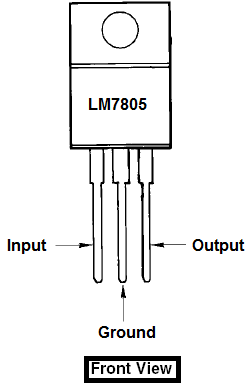 Nominal RActual R Measured(Ohmmeter)Vdiode Measured Idiode Calculated1 M100 K10 K1 KNominal RActual R Measured(Ohmmeter)Vdiode Measured(negative of Voltmeter reading) Idiode, Calculated using positive Voltmeter value but entered as negative due to reference direction for Id1 kReverse Bias  (Diode backwards, blocking current flow)Reverse Bias  (Diode backwards, blocking current flow)Reverse Bias  (Diode backwards, blocking current flow)Reverse Bias  (Diode backwards, blocking current flow)Nominal RActual R Measured(Ohmmeter)Vdiode Measured Idiode Calculated1 k——Forward Bias (Diode forwards, allowing current flow)Forward Bias (Diode forwards, allowing current flow)Forward Bias (Diode forwards, allowing current flow)Forward Bias (Diode forwards, allowing current flow)Nominal RActual R Measured(Ohmmeter)Vdiode Measured Idiode Calculated1 M100 K10 K1 KVBE MeasuredVAnode MeasuredIBase Calculated ICollector CalculatedLight levelMeasured Resistance of Photo Resistor 1Measured Resistance of Photo Resistor 2Darkness(cover photoresistor surface with finger)Bright light 
(shine flashlight at it)Photo Resistor IlluminationEstimated Vbase , VMeasured Vbase, V DarknessBright light